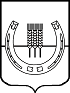 МУНИЦИПАЛЬНЫЙ КОМИТЕТСПАССКОГО СЕЛЬСКОГО ПОСЕЛЕНИЯСПАССКОГО МУНИЦИПАЛЬНОГО РАЙОНАПРИМОРСКОГО КРАЯРЕШЕНИЕ21 июля 2017 года                             с.Спасское                                              № 132Об оформлении в собственность Спасского сельского поселения Спасского муниципального района Приморского края объектов недвижимого имущества, имеющих признаки бесхозяйного, расположенных на территории Спасского сельского поселенияРассмотрев ходатайство администрации Спасского сельского поселения об оформлении в собственность Спасского сельского поселения Спасского муниципального района Приморского края  объектов недвижимого имущества, имеющих признаки бесхозяйного, расположенных на территории Спасского сельского поселения, руководствуясь Федеральным законом от 06.10.2003 № 131-ФЗ «Об общих принципах организации местного самоуправления в Российской Федерации», Гражданским кодексом Российской Федерации, Приказом Министерства экономического развития РФ от 10.12.2015 № 931 «Об установлении Порядка принятия на учет бесхозяйных недвижимых вещей», Уставом Спасского сельского поселения, муниципальный комитет Спасского сельского поселенияРЕШИЛ:1. Ходатайство администрации Спасского сельского поселения об оформлении в собственность Спасского сельского поселения Спасского муниципального района Приморского края объектов недвижимого имущества, имеющих признаки бесхозяйного, расположенных на территории Спасского сельского поселения, удовлетворить. 2. Обеспечить оформление в собственность Спасского сельского поселения Спасского муниципального района Приморского края объекта недвижимого имущества: водопроводные сети, расположенные по адресу: Приморский край, Спасский район, с. Воскресенка, ул. Первомайская, ул. Ворошиловская.3. Настоящее решение вступает в силу со дня его официального опубликования.Глава Спасского сельского поселения                                                А.В. Деркач 